OUR SUPPLY AWARD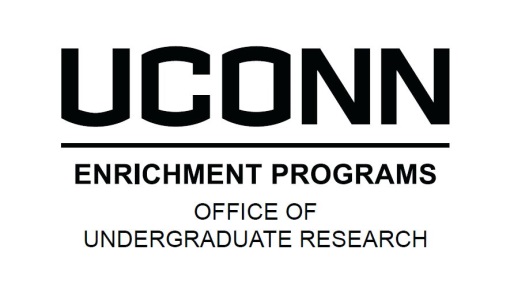 2022-23 BUDGET WORKSHEETINSTRUCTIONS: Detail the supplies you will purchase below, making sure that your budget figures are as accurate as possible and reflect University purchasing agreements where applicable. List all supply expenses on this form, even if they exceed the $500 limit of the OUR Supply Award.NAME:					STUDENT ADMIN #: 			DATE:EXAMPLES:BUDGET REQUESTCategory/ItemExplanationQuantityCost/UnitAmountAntibiotic treatment  Kanamycin antibiotic for treatment group 15g$75/5g$225Photographic prints 36”x36” prints for exhibition, printed at UConn Digital Art Services Lab6 prints$54/print$324Category/ItemExplanationQuantityCost/UnitAmountTOTAL SUPPLY COSTS  TOTAL SUPPLY COSTS  TOTAL SUPPLY COSTS  TOTAL SUPPLY COSTS  